Муниципальное автономное дошкольное образовательное учреждение детский сад №32 г.ЛипецкаИгровой практикум для родителей«В мире финансов»Подготовилавоспитатель Брызгунова О.Е.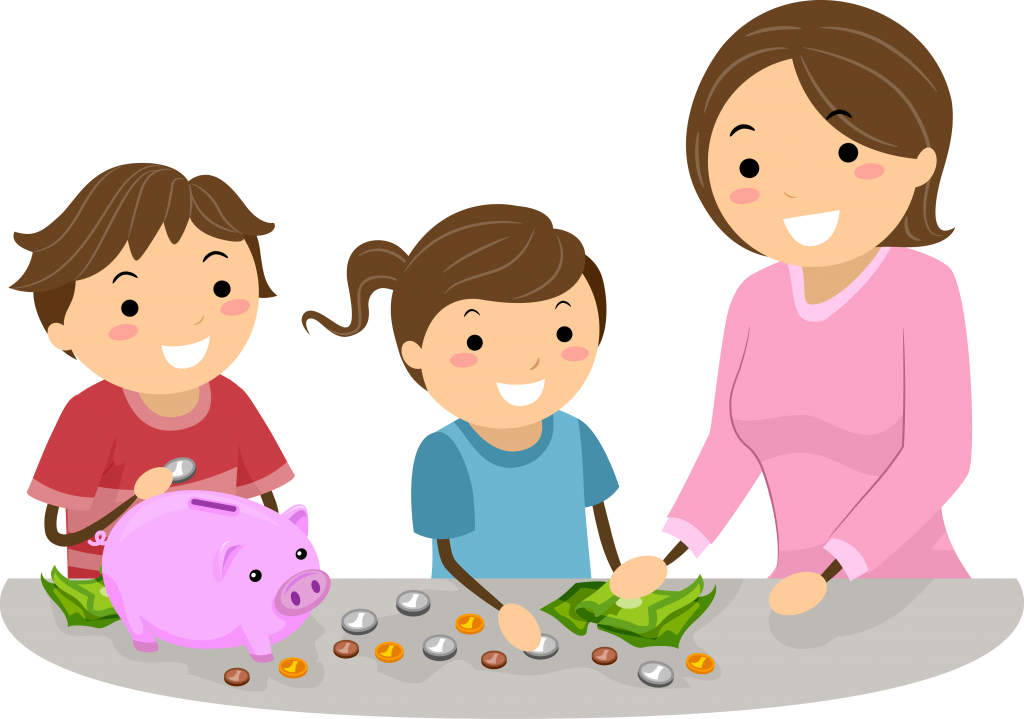 Цель: повышение компетентности родителей по вопросам формирования финансовой грамотности у детей дошкольного возраста.Задачи:- сформировать у родителей понимание важности формирования основ финансовой грамотности у детей;- содействовать повышению уровня мотивации к получению знаний в области финансовой грамотности через игровые средства обучения;- развивать умения подмечать в устном народном творчестве простейшие экономические явления.Приёмы и методы: словесный, игровой, практический.Материалы и оборудование: жетоны (фрагменты денежных купюр), бейджики с названиями команд, мяч, схемы для оригами «кошелёк», листы бумаги, карандаши, ножницы. Проектор, экран для презентации.ХОД:Игра «Паутинка» (Цель: настрой на общение, взаимодействие)«Мозговой штурм»Нужна ли ребёнку дошкольного возраста финансовая грамотность? (Ответы записываются на доске, определяются задачи формирования финансовой грамотности у детей 5-7 лет)Определение, что такое финансовая грамотность?Финансовая грамотность – это умение грамотно распоряжаться деньгами, создавать сбережения и приумножать сбережения.Разминка:Как называются деньги, которые выдают за проделанную работу?Место, где можно торговаться?Предметы, которые можно приобретать и продавать?Где хранят деньги?Как по-другому называют обмен?Человек, который работает на кассе?Ведущий: Как вы думаете, чему сегодня будет посвящена наша встреча? (финансовой грамотности)Родители делятся на 2 команды с помощью жетонов, придумывают названия командам.1 конкурс «Верю – не верю»Вопрос 1 команде: Верите ли вы, что существовали съедобные деньги? (Да, съедобными деньгами считалось, зерно, треска, растительное масло, какао, сахар, плиточный чай, рисовые зерна, грецкие орехи, сушеная кожура банана)Вопрос 2 команде: Верите ли вы, что жители островов Санта - Крус применяли деньги в виде перьев? (Да, деньги в виде перьев применялись в обороте жителей островов Санта – Крус. Представляли они собой, тонкие красные перья длинной до 10 см)Вопрос 1 команде: Верите ли вы, что на Руси в качестве денег использовали бронзовые колокольчики? (Нет. На Руси в качестве денег использовали шкурки белок, лис, куниц)Вопрос 2 команде: Верите ли вы, что в бескрайнем Тихом океане среди тысячи островов Океании есть «Остров каменных денег? (Ответ: Да, в бескрайнем Тихом океане среди тысячи островов Океании есть огромный регион Микронезии, включающий архипелаг Каролинских островов. На западе этого архипелага лежит небольшой остров с кратким названием Яп, известный всему миру как «Остров каменных денег»)За каждый правильный ответ команде родителей выдаётся денежная купюра 100 рублей – муляж.2 конкурс «Вопрос-ответ» (каждой команде задаются вопросы)Какие из детских произведений рассказывают о мошенниках или участии в финансовых пирамидах?Какие из детских произведений рассказывают о рачительном либо безответственном отношении к финансам?Какие мультфильмы учат рациональному использованию ресурсов и ведению хозяйства?Какие игры учат детей покупкам в магазине?Далее родители и педагог обсуждают детскую литературу и мультфильмы с экономическим содержанием. Педагог предлагает список литературы.Загадка:Если хочешь в магазине ты купить, к примеру, сокОтправляясь за покупкой, возьми с собою … (кошелек)Перед вами на столах лежат схемы, которые вы можете использовать для изготовления вашего кошелька. Затем можно сложить в кошелёк и подсчитать заработанные деньги в сегодняшней игре.Практическая деятельность. Непременным атрибутом взрослой жизни становится жизнь финансовая. Конечно, в семье ребёнок постигает важные истины (например, то, что за деньги не купишь ни здоровье, ни друзей), но жизнь довольно рано даёт понять, что многие вещи имеют определённую цену в денежном выражении.Надеюсь, что то, чем сегодня мы с вами занимались, даст вам понимание важности правильного погружения ребенка в мир финансов. А на примере некоторых игр, а также используя загадки, потешки художественные произведения, мультфильмы и т.д., вы сможете объяснить своим детям необходимые навыки финансовой грамотности.Спасибо за внимание, до новых встреч!